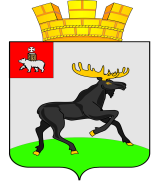 П О С Т А Н О В Л Е Н И Е         АДМИНИСТРАЦИИ       ЧЕРДЫНСКОГО ГОРОДСКОГО ПОСЕЛЕНИЯ          ПЕРМСКОГО КРАЯВ соответствии с Федеральным законом Российской Федерации от 22 июня  2002 г. № 67-ФЗ «Об основных гарантиях избирательных прав и права на участие в референдуме граждан РФ» (в редакции от 03.07.2018г. № 184-ФЗ), части 1 статьи 52 Закона Пермского края от 09 ноября 2009г. № 525-ПК «О выборах депутатов представительных органов муниципальных образований в Пермском крае» в целях оказания содействия зарегистрированным кандидатам, избирательным объединениям, зарегистрировавшим единые списки кандидатов, в организации и проведении агитационных публичных мероприятий ПОСТАНОВЛЯЮ: 1. Определить помещения для встреч в форме собраний зарегистрированных кандидатов, избирательных объединений, зарегистрировавшим единые списки кандидатов с избирателями при проведении выборов депутатов Думы Чердынского городского поселения, согласно приложения. 2. Помещения предоставлять в пользование безвозмездно:  по рабочим дням с 17 часов до 22 часов, по выходным и праздничным дням - с 11 часов до 22 часов, продолжительность собрания или встречи не должна превышать 2 часа.3. Разместить настоящее постановление на информационном стенде администрации Чердынского городского поселения и на официальном сайте Чердынского городского поселения в информационно-телекоммуникационной сети «Интернет».4. Контроль за исполнением постановления оставляю за собой.Глава администрации                                                                                    А.Л.Брандт Приложение к постановлениюадминистрации Чердынскогогородского поселенияот 03.08.2018 № 148Об определении помещений для встреч с избирателями в форме собраний, предоставляемых зарегистрированным кандидатам, избирательным объединениям, зарегистрировавшим единые списки кандидатов при проведении выборов депутатов Думы Чердынского городского поселения№Место проведения встреч с избирателями Адрес1Здание МАУ «Чердынский районный центр культуры»г. Чердынь,                               ул. Советская, 21